ROMÂNIA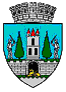 JUDEŢUL SATU MARECONSILIUL LOCAL AL MUNICIPIULUI SATU MAREHOTĂRÂREA NR. 269/25.08.2022privind schimbarea destinației clădirii situate pe str. Ștefan cel Mare nr. 18Consiliul Local al Municipiului Satu Mare întrunit în şedinţa ordinară din data de 25 august 2022,Analizând proiectul de hotărâre înregistrat sub nr. 45243 din 16.08.2022, referatul de aprobare al Primarului Municipiului Satu Mare înregistrat sub nr. 45244/16.08.2022, în calitate de inițiator, raportul de specialitate al Serviciului de Comunicare și Coordonare Instituții Subordonate înregistrat sub nr. 45245/16.08.2022, raportul de specialitate al Serviciului Juridic nr. 46072/19.08.2022, avizele comisiilor de specialitate ale Consiliului Local Satu Mare,Având în vedere adresa nr. 42993/02.08.2022 din partea Serviciului Scriere, Implementare și Monitorizare Proiecte,Luând în considerare prevederile art. 3 pct. 25 din Legea nr. 372/2005 privind performanța energetică a clădirilor, republicată, cu modificările şi completările ulterioare, prevederile Hotărârii de Guvern nr. 571/2016 pentru aprobarea categoriilor de construcții și amenajări care se supun avizării și/ sau autorizării privind securitatea la incendiu,Ţinând seama de prevederile Legii nr. 24/2000 privind normele de tehnică legislativă pentru elaborarea actelor normative, republicată, cu modificările şi completările ulterioare,În baza prevederilor art. 129 alin. (1), alin. (2) lit. a), c) și d), alin. (7) lit. a), d), e), f) din O.U.G. 57/2019 privind Codul administrativ, cu modificările şi completările ulterioare,În temeiul prevederilor art. 139 alin. (3) lit. g), art. 196, alin (1) lit. a) din O.U.G nr. 57/2019 privind Codul administrativ, cu modificările şi completările ulterioare,Adoptă următoarea:H O T Ă R Â R E:Art. 1. Se aprobă schimbarea destinaţiei clădirii situate în Satu Mare, str. Ștefan cel Mare nr. 18, înscrisă în CF nr. 170949, nr. cadastral 170949 în clădire de interes și utilitate publică, cultură şi birouri, având aria desfășurată totală de 2847,81 mp. 	Art. 2. Se aprobă păstrarea denumirii clădirii “Casa Meșteșugarilor”.	Art. 3. Se aprobă limitarea capacității de utilizare la maxim 150 de persoane care se pot întâlni simultan într-o încăpere sau un grup de încăperi care comunică direct între ele. Art. 4. Cu ducerea la îndeplinire a prezentei hotărâri se încredințează Primarul Municipiului Satu Mare prin Serviciul Comunicare şi Coordonare Instituţii Subordonate din cadrul aparatului de specialitate al primarului.Art. 5. Prezenta hotărâre se comunică prin intermediul Secretarului General al Municipiului Satu Mare, în termenul prevăzut de lege, Primarului Municipiului Satu Mare, Instituţiei Prefectului - Judeţul Satu Mare și Serviciului Comunicare şi Coordonare Instituţii Subordonate.	Președinte de ședință,                                                  Contrasemnează       Crăciun Ciprian Dumitru                                               Secretar general,                                                                                             Mihaela Maria RacolțaPrezenta hotărâre a fost adoptată cu respectarea prevederilor art. 139 alin. (3) lit. g) din O.U.G. nr. 57/2019 privind Codul administrativ;Redactat în 5 exemplare originaleTotal consilieri în funcţie23Nr. total al consilierilor prezenţi22Nr. total al consilierilor absenţi1Voturi pentru22Voturi împotrivă0Abţineri0